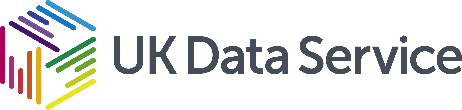 Grant Number: (if applicable, if not N/A) ES/N010345/1Sponsor: Economic and Social Research CouncilProject title: Multilingualism and Multiliteracy: Raising learning outcomes in challenging contexts in primary schools across India, 2016-2020.The following files have been archived:Publications: (based on this data, if any)Tsimpli, I.M.; Vogelzang, M.; Balasubramanian, A.; Marinis, T.; Alladi, S.; Reddy, A.; Panda, M. Linguistic Diversity, Multilingualism, and Cognitive Skills: A Study of Disadvantaged Children in India. Languages 2020, 5, 10. https://doi.org/10.3390/languages5010010Lightfoot, A., Balasubramanian, A., Tsimpli, I., Mukhopadhyay, L., & Treffers-Daller, J. (2021). Measuring the multilingual reality: lessons from classrooms in Delhi and Hyderabad. International Journal of Bilingual Education and Bilingualism, 1-21. DOI: 10.1080/13670050.2021.1899123Tsimpli, I., Mukhopadhyay, L., Treffers-Daller, J., Alladi, S., Marinis, T., Panda, M., ... & Sinha, P. (2019). Multilingualism and multiliteracy in primary education in India: A discussion of some methodological challenges of an interdisciplinary research project. Research in Comparative and International Education, 14(1), 54-76.File nameFile description (Short description of content, sample size, format, any linking between different types of data, i.e. survey and interviews/focus groups)Delhi_upload_data (folder) includes the files listed below- All files named/marked as Phase I/PI are linked to each other as they are data from children tested in Phase I (i.e., data from same children but on different tasks). Likewise for files marked Phase II/PII.Delhi_upload_data (folder) includes the files listed below- All files named/marked as Phase I/PI are linked to each other as they are data from children tested in Phase I (i.e., data from same children but on different tasks). Likewise for files marked Phase II/PII.Multilila_Delhi_PhaseI_Flanker_analysed_Final_387_for_upload387 participants, csv file, Phase I data of flankers task. Multilila_Delhi_PhaseII_Flanker_analysed_Final_372372 participants, csv file, Phase I data of flankers task.Multilila_Delhi_PI_387_for_upload387 participants, csv file, Phase I data of demographics, numeracy, literacy and cognitive tasks.Multilila_Delhi_PI_Flanker_50_50_for_upload387 participants, csv file, Phase I raw data file of flankers task 50-50 condition.Multilila_Delhi_PI_Flanker_92_08_for_upload387 participants, csv file, phase I  raw data file of flankers task 92-08 condition.Multilila_Delhi_PI_languages_for_upload387 participants, csv file, data on language status of children.Multilila_Delhi_PI_no_negative_Nback_for_upload384 participants, csv file, includes phase I data on Nback task along with the other tasks the children have performed.Multilila_Delhi_PII_common_341_for_upload341 participants, csv file, phase II data on demographics, numeracy, literacy and cognitive tasksMultilila_Delhi_PII_Flanker_50_50_for_upload341 participants, csv file, phase II raw data file of flankers task 50-50 conditionMultilila_Delhi_PII_Flanker_92_08_for_upload341 participants, csv file, phase II raw data file of flankers task 92-08 conditionMultilila_Delhi_PII_languages_for_upload341 participants, csv file, data on language status of children.Multilila_DelhiPII_372_for_upload372 participants, csv file, Phase II data of demographics, numeracy, literacy and cognitive tasks.Multilila_DelhiPII_common_339_Nback_No_negatives_for_upload339 participants, csv file, includes phase II data on Nback task along with the other tasks the children have performed.Multilila_Narrative_comprehension_DL_PI_PII_for_upload267 participants, csv file, data of narrative comprehension from phase I and phase II.Multilila_Semantic_fluency_DL_PI_PII_332_for_upload332 participants, csv file data of semantic fluency from phase I and phase II.sDelhi_Narrative_transcripts (Folder)Includes audio files and transcripts of narratives. Phase I includes data of 339 participants and phase II includes data of 419 participants.Hyderabad_Data_upload (folder) includes the files listed below- All files named/marked as Phase I/PI are linked to each other as they are data from children tested in Phase I (i.e., data from same children but on different tasks). Likewise for files marked Phase II/PII.Hyderabad_Data_upload (folder) includes the files listed below- All files named/marked as Phase I/PI are linked to each other as they are data from children tested in Phase I (i.e., data from same children but on different tasks). Likewise for files marked Phase II/PII.Multilila_Child questionnaire_Hyd_PII_328_for_upload328 participants, csv file, Phase II data which includes demographics and information from child questionnaire.Multilila_Childquestionnaire_HydPI_461_for_upload461 participants,csv file, Phase I data which includes demographics and information from child questionnaire.Multilila_CQ_HydPI_Recoding_461_Minority_Languages_for_upload461 participants, csv file, phase I data on language status of children.Multilila_CQ_HydPII_319_Minority_Language_for_upload319 participants, csv file, phase II data on language status of children.Multilila_Hyd_PhaseI_Conflict_Final_for_upload445 participants, csv file, Phase I data of flankers task. Multilila_Hyd_PhaseII_Conflict_Final_for_upload325 participants, csv file, Phase II data of flankers task.Multilila_Hyd_PI_461_for_upload461 participants, csv file, Phase I data of demographics, numeracy, literacy and cognitive tasks.Multilila_Hyd_PI_PII_306_with_nback_for_upload306 participants, csv file, Both Phase I and Phase II data of demographics, numeracy, literacy and cognitive tasks.Multilila_Hyderabad_PI_Telugu_literacy_for_upload286 participants, csv file, Phase I data on Telugu literacy task.Multilila_Hyderabad_PII_Telugu_literacy_for_upload208 participants, csv file, Phase II data on Telugu literacy task.Multilila_HydPI_Flanker_50_50_raw_data_for_upload445 participants, csv file, phase I raw data file of flankers task 50-50 condition.Multilila_HydPI_Flanker_92_08_raw_data_for_upload445 participants, csv file, phase I raw data file of flankers task 92-08 condition.Multilila_HydPI_Nback_for_upload444 participants, csv file, phase I data on N-back task.Multilila_HydPII_326_for_upload326 participants, csv file, Phase II data of demographics, numeracy, literacy and cognitive tasks.Multilila_Narrative_comprehension_HydPI_for_upload300 participants, csv file, Phase I data on narrative comprehension.Mutlilila_Narrative_comprehension_Hyd_PI_PII_for_upload300 participants, csv file, Phase I and phase II  data on narrative comprehension.Mutlilila_Semantic_fluency_Hyd_PI_PII_319_for_upload319 participants, csv file, phase I and phase II data of semantic fluency task.Multilila_Flanker_92_08_Hyd_PII_raw_data_for_upload325 participants, csv file, phase II raw data file of flankers task 92-08 conditionMultilila_Flanker_50_50_Hyd_PII_raw_data_for_upload325 participants, csv file, phase II raw data file of flankers task 50-50 conditionHyderabad_Narrative_transcripts (Folder)Includes audio files and transcripts of narratives. Phase I includes data of 428 participants and phase II includes data of 312 participants.Hyd_Patna_teamIncludes audio files and transcripts of narratives of 100 children collected by the research assistants of Patna team in Hyderabad as a pilot.Patna_data_Upload (folder) includes the files listed belowPatna_data_Upload (folder) includes the files listed belowMultilila_Patna_Child_questionnaire_for_upload910 participants, csv file, data from child questionnaire.Multilila_Patna_data_consolidated_for_Upload907 participants, csv file, data on demographics, numeracy, literacy and cognitive tasks.Multilila_Patna_Flanker_50_50_Year4_raw_data_for_upload427 participants, children in year 4, csv file, raw data file of flankers task 50-50 conditionMultilila_Patna_Flanker_50_50_Year5_raw_data_for_upload477 participants, children in year 5, csv file, raw data file of flankers task 50-50 condition.Multilila_Patna_Flanker_92_08_Year4_raw_data_for_upload427 participants, children in year 4, csv file, raw data file of flankers task 92-08conditionMultilila_Patna_Flanker_92_08_Year5_raw_data_for_upload477 participants, children in year 5, csv file, raw data file of flankers task 92-08 condition.Multilila_Patna_Flanker_Analysed_for_Upload904 participants, csv file, data on flankers task.Multilila_Patna_Nback_Analysed_for_upload900 participants, csv file, data on nback task.Multilila_Patna_Nback_processed_data_for_upload900 participants, csv file, data on nback task.Multilila_Patna_Nback_Raw_data_for_upload900 participants, csv file, raw data on nback task.Patna_Narrative_transcripts (folder)Includes audio files and transcripts of narratives of 903 participants.Additional files (folder)Macroanalyses_Narrative_data (folder)270 children, doc file of macroanalyses of narrative data and csv data file.Classroom_observations_DelhiClassroom observations data from 24 classrooms in Delhi.Classroom_observations_English_PatnaClassroom observations data from 14 classrooms of English class in Patna.Classroom_observations_Hindi_PatnaClassroom observations data from 5 classrooms of Hindi class in Patna.Classroom_observations_HyderabadClassroom observations data from 80 classrooms in Hyderabad.Classroom_observations_Maths_PatnaClassroom observations data from 12 classrooms of Math class in PatnaMeasureoflanguageinput_DelhiData linked to classroom observations in Delhi.Measureoflanguageinput_HyderabadData linked to classroom observations in Hyderabad.Teacherquestionnaire_DelhiData of 8 teachers from teacher questionnaire.Teacherquestionnaire_HyderabadData of 50 teachers from teacher questionnaire.Teacherquestionnaire_PatnaData of 29 teachers from teacher questionnaire.ProformasIncludes all the consent forms, task files and questionnaires used in the study.